ΣΥΜΜΕΤΕΧΟΝΤΑ ΕΡΓΑΣΤΗΡΙΑ – ΔΡΑΣΕΙΣΜέγιστος Αριθμός Μαθητών ανά ημέρα: 100Στο δίωρο 9:00-11:00 μπορούν να φιλοξενηθούν τέσσερις ομάδες φοιτητών, άρα κατά μέγιστο 25*4=100 μαθητές. Η υποδοχή/καλωσόρισμα θα γίνει στο Κεντρικό Αμφιθέατρο του Γαιόπολις 9:00 – 9:30. Στη συνέχεια θα ακολουθήσει η παρουσίαση εργαστηριακών χώρων και αιθουσών επιδείξεων του Τμήματος. Οι επιδείξεις θα επαναλαμβάνονται κυκλικά τέσσερις φορές, από τις 9:30 έως τις 11:00 ώστε και οι τέσσερις ομάδες να περάσουν κυκλικά από όλα τα Εργαστήρια-Αίθουσες.Στο δίωρο 11:00-13:00 μπορούν να φιλοξενηθούν τέσσερις ομάδες φοιτητών, άρα κατά μέγιστο 25*4=100 μαθητές. Η υποδοχή/καλωσόρισμα θα γίνει στο Κεντρικό Αμφιθέατρο του Γαιόπολις 11:00 – 11:30. Στη συνέχεια θα ακολουθήσει η παρουσίαση εργαστηριακών χώρων και αιθουσών επιδείξεων του Τμήματος. Οι επιδείξεις θα επαναλαμβάνονται κυκλικά τέσσερις φορές, από τις 11:30έως τις 13:00 ώστε και οι τέσσερις ομάδες να περάσουν κυκλικά από όλα τα Εργαστήρια-Αίθουσες.Στους εργαστηριακούς χώρους – Αίθουσες θα υπάρχουν Μέλη ΔΕΠ και ΕΤΕΠ του Τμήματος.α/αΑίθουσαΗμερομηνίες διεξαγωγήςΏρες διεξαγωγήςΔιάρκεια επίσκεψηςΑριθμός μαθητώνΤίτλος δράσηςΥπεύθυνος δράσηςΚεντρικό Αμφιθέατρο του ΓαιόπολιςΔευτ. – Παρ9:00-9:3030’100Υποδοχή/ΚαλωσόρισμαΒΑΓΡΟΠΟΥΛΟΣ, ΠΑΠΑΓΕΩΡΓΙΟΥ, ΠΑΠΑΝΔΡΙΑΝΟΣ,ΝΤΑΦΟΠΟΥΛΟΣ ΧΟΥΛΙΑΡΑΣΚεντρικό Αμφιθέατρο του ΓαιόπολιςΔευτ. – Παρ11:00-11:3030’100Υποδοχή/ΚαλωσόρισμαΒΑΓΡΟΠΟΥΛΟΣ, ΠΑΠΑΓΕΩΡΓΙΟΥ, ΠΑΠΑΝΔΡΙΑΝΟΣ,ΝΤΑΦΟΠΟΥΛΟΣ ΧΟΥΛΙΑΡΑΣα/αΕργαστηριακές Αίθουσες ΕπίδειξηςΗμερομηνίες διεξαγωγήςΏρες διεξαγωγήςΔιάρκεια επίσκεψηςΑριθμός μαθητώνΤίτλος δράσηςΥπεύθυνοι δράσηςΗλεκτρικών Εγκαταστάσεων – Ηλεκτρικών ΜηχανώνΔευτ. – Παρ.9.30-11.00 κ.11:30-13:0025’20-25Ηλεκτρολογικές ΕφαρμογέςΒΑΓΡΟΠΟΥΛΟΣ. Σ.ΜΟΣΧΑΚΗΣ Μ.ΠΑΠΑΓΕΩΡΓΙΟΥ Ε.ΧΩΜΑΤΑ Σ.ΜΠΛΙΟΣ Ν.Συστημάτων Αυτομάτου Ελέγχου – Θέρμανσης Ψύξης ΚλιματισμούΔευτ. – Παρ.9.30-11.00 κ.11:30-13:0025’20-25Θερμικές διεργασίες ΘΕΟΔΟΣΙΟΥ Θ.ΠΑΠΑΝΔΡΙΑΝΟΣ Ν.ΜΠΡΟΥΖΓΟΥ Α.ΑΚΡΙΒΟΥΛΗΣ Σ.Αντοχής Υλικών – Μηχανολογικών Κατεργασιών-Μηχανών Εσωτερικής ΚαύσηςΔευτ. – Παρ.9.30-11.00 κ.11:30-13:0025’20-25Μηχανολογικές διεργασίεςΖΑΟΥΤΣΟΣ Σ.ΝΤΑΦΟΠΟΥΛΟΣ Β.ΚΑΛΟΓΙΑΝΝΗΣ Δ.ΕΥΘΥΜΙΟΥ Κ.ΑΚΡΙΒΟΥΛΗΣ Σ.Διαχείρισης υδατικών πόρων Ενέργειας και Μηχανικής ρευστώνΔευτ. – Παρ9.30-11.00 κ.11:30-13:0020’20-25Υδατικοί Πόροι και ΡευστομηχανικήΚΩΤΣΟΠΟΥΛΟΣ Σ. ΧΟΥΛΙΑΡΑΣ Γ.ΜΠΛΙΟΣ Ν.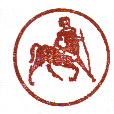 